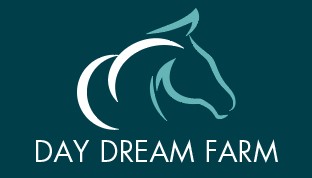 Day Dream Farm Camp Registration Form Camper’s Name _____________________________________________________  Birth Date _______/_______/___________________  Allergies____________________________________________________________  Special Needs________________________________________________________  Street Address _______________________________________________________  City _________________________________ State ____________  Zip Code___________________  Telephone (_____) ______-__________ Cell Phone (_____) ______-__________ Emergency Contact Name_________________________________________________________________ Relation_____________________________________________________________________ Phone (_____) ______-________________ Parent Email ____________________________________________________________________________ Persons Authorized for Drop Off and Pick Up _____________________________________________  Camp Dates    Monday through Friday, 8:30am to 2:00pm)  _____ Session I: June 8-12    _____ Session II: June 15-19  _____ Session III: June 22-26     _____ Session IIII: July 6-10  _______ Session IV: July 13-17Fee is $425 per child per session. $400 per child per session if registering a sibling. A nonrefundable registration deposit of $100 per session is required. Balance is due on or before first day of your child’s camp session.  Please print out, complete and mail this 4-page registration; registration form, horseback riding questionnaire, liability release, and medical emergency information with deposit(s) to: Day Dream Farm  A confirmation email will be sent to you upon receipt of completed registration and deposit.  For Office Use Only  Dept. Rec’d: $________ Check/MO #: ________ Balance Due: $________ Balance Paid: $________ Check/MO#: ________ Cash ____  Day Dream Farm Summer Camp Horseback Riding Questionnaire Please fill out this questionnaire to help us prepare for your time at camp. This form is necessary so we can match horse and rider appropriately and therefore give campers a great time at camp. Thank you!  Camper’s Name ____________________________________________  AGE. ________________________ Height ______________ Weight _______________  Riding Experience (check one)  ____ Pre-Riding (never been on a horse, afraid of horses and/or may need support to sit balanced in saddle)  ____ Beginner (ridden a horse less than 5 times, little to no experience)  ____ Intermediate (taken more than 5 horseback riding lessons and performs basic riding skills)  ____ Advanced (takes/has taken horseback riding lessons consistently, can walk/trot and perform basic riding skills, confident and comfortable when riding/working with horses)  Please describe any riding experience you have or anything we should know about your experience with horses. ______________________________________________________________________________ ______________________________________________________________________________  ______________________________________________________________________________  ______________________________________________________________________________ Please note, all horses and ponies are assigned by the Camps Director at their discretion. We take into consideration the age/weight/height/experience of campers to ensure a safe and enjoyable time at camp.  ----------------------------------------------------------------------------------------------------   	 	 	PHOTO CONSENT AND RELEASE  ____YES! I’ll smile for the camera.  Feel free to put my picture anywhere on your website, social media, printed materials or other advertising.  ____No thanks. I’m camera shy! Please do not take or post pictures of me anywhere.  Release of Liability  	The undersigned hereby consents to the use of the premises of  Southpointe Farm, LLC and hereby assumes the risk inherent in horseback riding; use of the premises and all related activities.  	The undersigned acknowledges that there is a risk and danger inherent in horseback riding; whether mounted or dismounted and with all horse related activities and access to horses.  	The undersigned agrees personally to assume all risks and waive all claims and causes of action which they may have or hereafter against Southpointe Farm, LLC and their agents and employees, and hold them harmless against any and all such claims resulting from any injury to the person of the undersigned and/or their family or guests. Warning UNDER FLORIDA LAW AN EQUINE ACTIVITY SPONSOR OR EQUINE PROFESSIONAL IS NOT LIABLE FOR ANY INJURY TO, OR DEATH OF, A PARTICIPANT IN EQUINE ACTIVITIES RESULTING FROM THE INHERENT RISK OF EQUINE ACTIVITIES. Print Rider’s Name:__________________________________________________________ Address:____________________________________________________________ Home Phone:_________________________ Cell Phone:____________________________ Signature:__________________________________________________________ Please Circle One: Rider/must be 18 	 	Parent 	Legal Guardian In Case of Emergency (Please Print) Contact:____________________________________________________________ Phone:_____________________________________________________________ MEDICAL EMERGENCY INFORMATION  In the event of an emergency, contact: Name___________________________________ Relation ________________Phone___________________  Name___________________________________Relation________________Phone_________________ □CONSENT PLAN In the event that emergency medical aid/treatment is required due to illness or injury during center activities, or while on the property of the agency, I authorize Day Dream Farm to:  Secure and maintain medical treatment and transportation if needed.  Release participant records upon request to the authorized individual or agency involved in the medical emergency treatment.  This authorization includes x-ray, surgery, hospitalization, medication and any treatment procedure deemed “life saving” by the physician. This provision will only be invoked if the person(s) above is unable to be reached. Consent Signature ___________________________________Date___________________  Parent or legal guardian, if under 18 _________________________________________  □NON-CONSENT PLAN I do not give my consent for emergency medical treatment/aid in the case of illness or injury during center activities or while on the property of the agency. In the event emergency treatment/aid is required, I wish the following procedures to take place:  _____________________________________________________________________________________ Consent Signature ___________________________________Date____________________________  Parent or legal guardian, if under 18 _________________________________________  RELEASE AND HOLD HARMLESS AGREEMENT No student will be accepted for equine assisted activities and/or horsemanship instruction and no volunteer accepted for service at DAY DREAM FARM INC OR SOUTHPOINTE FARM LLC until this form has been READ, UNDERSTOOD, COMPLETED AND SIGNED by the parent(s) or guardian(s) of a minor or, if the student or volunteer is of legal age and sound mind, by the student or volunteer. Although participation in the program is under strict supervision and every effort is made to avoid injury or accident, the undersigned acknowledges the inherent risks involved in riding, driving, and working around horses. This includes bodily injury from horseback riding or driving or being in close proximity to horses. Among other risks, both horse and rider can be injured during normal use or in competition and schooling. In order to provide this valuable service, NO LIABILITY can be accepted by the DAY DREAM FARM INC OR SOUTHPOINTE FARM LLC or any of the organizations or persons connected with the above named facility. IN CONSIDERATION for the privilege of riding, driving and/or working around horses at the DAY DREAM FARM OR SOUTHPOINTE FARM LLC the undersigned, as self, or as parent(s), or guardian(s) of the named minor, jointly or severally, do hereby agree to release, hold harmless and indemnify DAY DREAM FARM INC OR SOUTHPOINTE FARM LLC, its officers, directors, trustees, agents, employees, representatives, successors and assigns from all manner of liability, loss, costs, claims, demands and damages of every kind and nature whatsoever, including but not limited to reasonable attorney’s fees, which the undersigned or said minor may now or in the future have against DAY DREAM FARM INC OR SOUTHPOINTE FARM LLC, its officers, directors, trustees, agents, employees, representatives, successors and assigns, on account of any accident, damage, injury or illness, physical or mental condition, known or unknown, to the undersigned or said minor, or the treatment thereof, arising as a result of, or in any way connected to, acts or incidents occurring at or relating to DAY DREAM FARM INC OR SOUTHPOINTE FARM LLC, its officers, directors trustees, agents, employees, representatives, successors or assigns, including but not limited to their negligence or gross negligence in rendering the services described above or in any way incidental thereto. I have carefully read this agreement and fully understand its contents.  Participant Name (Print) __________________________________________________________ Parent/Guardian Signature ________________________________________________________ Date __________________________________________________________________________  